附件考点位置示意图一职校五象校区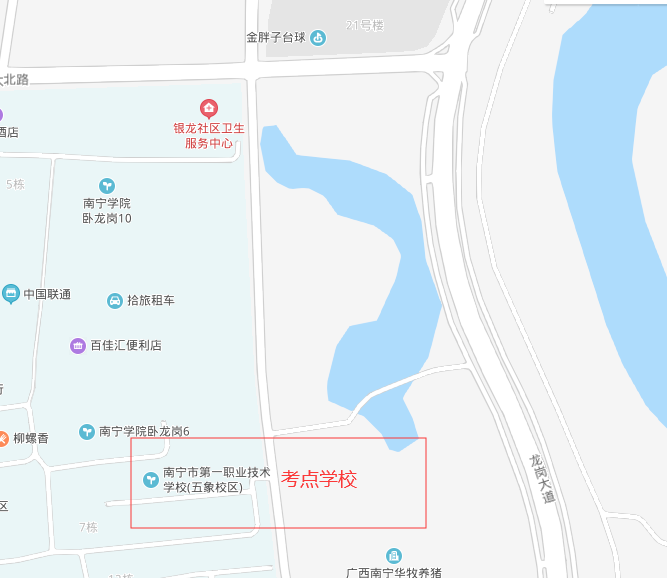 六职校仙葫校区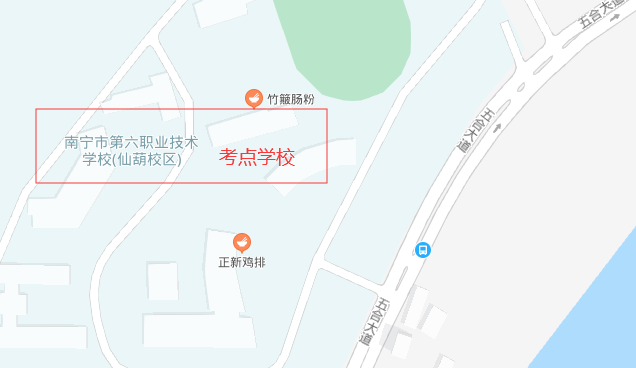 四职校邕宁校区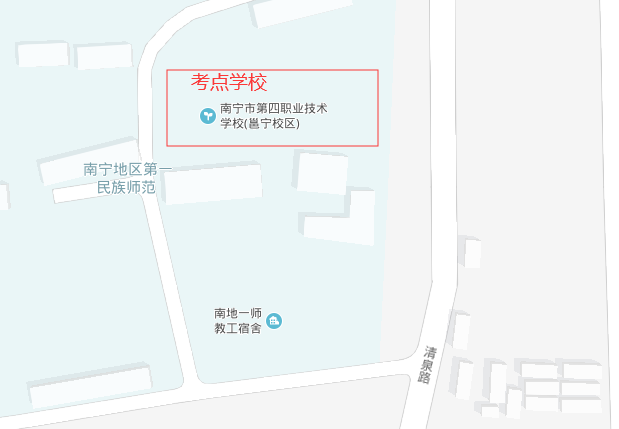 